Стартовая работа по географии                                                             8 класс                                                            1вариант.Часть А.1. В каком океане находится Марианский глубоководный желоб?   1) Индийском       2) Тихом        3) Атлантическом          4) Северном Ледовитом.2.Какое из перечисленных морских течений действует в Атлантическом океане?   1) Гольфстрим      2) Перуанское     3) Калифорнийское         4) Куросио.3. Границы литосферных плит, направление и скорость их перемещения, зоны разломов на суше и на дне океанов обозначены на:                                                                                                                                                                    1) Карте природных зон                3) Комплексной карте  2) Физической карте                      4) Карте строения земной коры.                                                                            4. Что такое климатообразующие факторы?   1) Количество и режим выпадения осадков, температура воздуха и ее различие по сезонам   2) Климатический пояс и климатическая область, в  которых находится территория    3) Причины, влияющие на формирование климата любой территории   4) Многолетний режим погоды любой территории. 5. Древнейший материк, объединявший все южные материки назывался:   1) Антарктида       2) Лавразия       3) Гондвана       4) Атлантида6. Коренные жители Америки:  1) Индейцы       2) Индийцы       3) Индусы       4) Пигмеи7. Месторождения каких полезных ископаемых приурочены к древним платформам?   1) нефти                          3) медных руд          2) железных руд          4) полиметаллических  руд                                                                           8. Америку открыл:   1) М.Бехайм       2)  Х.Колумб       3)  Ф.Магеллан       4) Дж.Кук9. Пролив, разделяющий Европу и Африку:   1) Дрейка     2) Магелланов         3) Гибралтарский             4) Берингов10.Какая из перечисленных горных систем самая протяженная?    1) Кордильеры       2) Урал                   3) Альпы             4) Аппалачи11.На каком из полуостровов в течение года действуют муссоны?    1) Лабрадор           2) Аляска                 3) Индокитай      4) Сомали12. Признаком морского типа климата является:    1) лето сухое и жаркое       2) зима влажная и теплая      3) большая амплитуда колебания температур13. Какой материк самый жаркий:    1) Африка        2) Австралия        3) Южная Америка       4) Северная Америка14. Крайняя южная точка Африки:    1) мыс Игольный                      3) мыс Альмади         2) мыс Доброй Надежды       4) мыс Рас-Хафун.15. Самая высокая вершина мира Джомолунгма расположена в горах:    1) Кордильерах            2) Андах             3) Гималаях          4) Альпах.16. Самая большая пустыня на Земле:    1) Атакама          2) Сахара          3) Кызылкум         4) Намиб17. Выберите среди перечисленных рек самую длинную:    1) Амазонка    2) Ориноко     3) Замбези     4) Волга 18. Самый высокий водопад на земном шаре:   1) Ниагарский         2) Виктория        3) Игуасу         4) Анхель19. К бассейну какого океана относится река Енисей?                                                                                        1) Индийского                3) Северного Ледовитого         2) Атлантического         4) Тихого                                                                                                                                                                              20. Берега Евразии омывают моря:1) только Тихого и Атлантического океанов       2) только Северного Ледовитого, Атлантического, Тихого океанов3) Северного Ледовитого, Атлантического, Тихого, Индийского  океанов4) только Северного Ледовитого океана21. Самый сухой климатический пояс  Африки:1) субэкваториальный      2) умеренный      3) экваториальный      4) тропический22. Реки Африки:
1) Конго, Нигер, Нил2) Миссисипи, Миссури, Огайо3) Муррей, Мургаб. 23. Крайние точки Австралии:1) Бен-Секка, Альмади, Игольный, Рас- Хафун2) Йорк, Стип-Пойнт, Байрон, Саут-Ист-Пойнт 3) Рока, Челюскин, Пиай, Дежнева24. Какой буквой на карте обозначен вулкан Килиманджаро?    1) А           2) Б          3) В          4)Г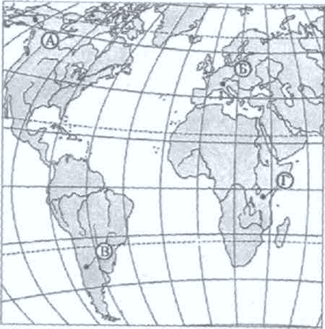 25. Какой буквой на карте обозначен субэкваториальный пояс?     1) А           2)Б          3) В          4)Г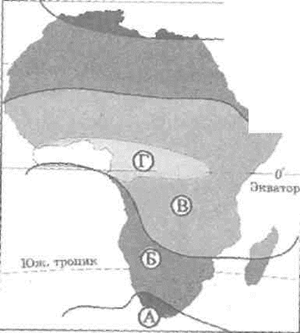 Часть В  1. Назовите 2 материка,которые целиком находятся в Южном полушарии.2. Что обозначено  на рисунке следующими буквами:                                                В - пустыня _____________    Г -река_________     Д - залив___________  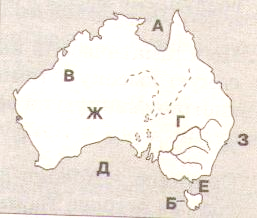 3.Распределите южные материки по мере увеличения их площади:   1) Антарктида       2) Африка       3) Южная Америка        4) Австралия.4. Установите соответствие.    Материк:                               Государство:    1. Евразия                               а) Алжир    2. Северная Америка           б) Бразилия    3. Южная Америка                в) Канада    4. Африка                                 г) Великобритания    5. Австралия 	            д) Австралийский Союз    6. Антарктида                                    Часть С1.Определите государство по описанию и назовите его столицу:Находится в центре Европы. На севере его омывают воды Балтийского и Северного морей. Высшая точка страны – гора Цугшпитце (2963м). Климат страны умеренный морской на севере и умеренно континентальный на юге. Здесь расположен Рурский каменноугольный бассейн.  Одним из девизов жителей этой страны может быть: «Во всем должен быть порядок».Стартовая работа по географии                                                             8 класс                                                            2 вариант.Часть А.1. Какой океан самый теплый по температуре поверхностных вод?   1) Индийский          2) Тихий           3) Атлантический        4) Северный Ледовитый.2.Самое мощное теплое течение в Мировом океане:   1) Гольфстрим         2) Бразильское        3) Гвинейское        4) Куросио3. Среднегодовые температуры на климатической карте изображаются при помощи:   1) изобар               3) цветовой окраски           2) изотерм            4) подписываются цифрами.4. Зоны современных землетрясений  и вулканизма расположены:                                                                   1) На платформах2) На окраинах всех материков3) На   границах литосферных плит.5. Древнейший материк, объединявший все северные материки назывался:    1) Антарктида          2) Лавразия          3) Гондвана          4) Атлантида6. Самый  низкорослый народ на Земле:                                                                                                             1) Бушмены           2) Пигмеи           3) Эфиопы           4) Берберы. 7. Месторождения, каких полезных ископаемых приурочены к складчатым поясам?   1) медные руды         2) нефть            3) природный газ         4) каменный уголь8. Антарктиду открыли:      1) О.Ю.Шмидт,  Ф.Магеллан,                                                    2)  Р.Амундсен,  Н.М.Пржевальский                                                    3)  Ф.Ф.Беллинсгаузен,  М.П.Лазарев9. Пролив, разделяющий Азию и Африку:   1) Торресов        2) Магелланов         3) Баб-эль-Мандебский            4) Берингов10.Какая из перечисленных горных систем самая высокая:   1) Гималаи             2) Анды             3) Атлас          4) Кордильеры.11.Для какой из природных зон характерно безлесье?    1) тайга                  3) жестколистные вечнозеленые леса и кустарники      2) саванна              4) тундра12.Признаком континентального климата является:    1) лето сухое и жаркое     2) зима влажная и теплая         3) большая амплитуда колебания температур13.Самый влажный материк:    1) Австралия          3) Южная Америка         2) Африка               4) Северная Америка.14.Крайняя западная точка Африки:   1) мыс Игольный                     3) мыс Альмади        2) мыс Доброй Надежды       4) мыс Рас-Хафун.15. Вулкан Килиманджаро находится:                                                                                                                                                                        1) На Восточно-Африканском  плоскогорье                                                                                             2) В Драконовых горах3) В горах Атлас4) В Капских горах.                                             16. Самый большой остров мира:    1) Гренландия        2) Новая Зеландия       3) Сахалин       4) Мадагаскар17. Выберите среди перечисленных рек самую длинную:    1) Нил         2) Миссисипи        3) Хуанхэ         4) Лена18. Самая полноводная река на земном шаре:   1) Лена        2) Амазонка       3) Дарлинг       4) Оранжевая19. К бассейну какого океана относится река Обь?                                                                                       1) Индийского                3) Северного Ледовитого         2) Атлантического         4) Тихого                                                                                                                                                                              20.Берега Северной Америки омывают моря:   1) только Тихого и Атлантического океанов          2) только Северного Ледовитого, Атлантического, Тихого океанов   3) Северного Ледовитого, Атлантического, Тихого, Индийского  океанов   4) только Северного Ледовитого океана21. Самый холодный климатический пояс  Евразии:1) антарктический        3) экваториальный      2) умеренный                4) субэкваториальный22. Крупнейшие реки Северной Америки:1) Миссури, Маккензи, Юкон.2) Амазонка, Оранжевая, Лимпопо.3) Волга, Амур, Сырдарья.23. Крайние точки Евразии:1) Бен-Секка, Альмади, Игольный, Рас- Хафун2) Йорк, Стип-Пойнт, Байрон, Саут-Ист-Пойнт 3) Рока, Челюскин, Пиай, Дежнева24. Какой буквой на карте обозначена  гора Аконкагуа?     1) А         2) Б        3) В         4)Г25.Какой буквой на карте обозначен экваториальный пояс?     1) А          2)Б        3) В         4)ГЧасть В1. Назовите два материка, которые пересекаются экватором.2. Что обозначено  на рисунке следующими буквами:                                                А - залив_____________   Б - остров______________     Г - река_________ 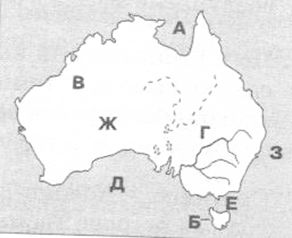 3.Распределите океаны по мере уменьшения их площади:    1) Северный Ледовитый         2) Тихий             3) Индийский             4) Атлантический.4. Установите соответствие.    Материк:                             Государство:    1. Евразия                             а) Австралийский Союз    2. Северная Америка          б) США    3. Южная Америка             в) Франция    4. Африка                             г) Тунис    5. Австралия                        д) Аргентина    6. Антарктида                                    Часть С.1.Определите государство по описанию и назовите его столицу:Эта арабская Республика, расположенная в двух частях света, является древнейшим государством. В разные времена была провинцией Рима, Византии, Османской империи, протекторатом Великобритании. Одно из семи чудес света находится именно здесь. Более 90% площади страны – пустыни, поэтому наиболее плотно заселена долина одной из самых длинных рек мира. Самые известные курорты – Хургада и Шарм-эш-Шейх – ежегодно привлекают около 6 млн туристов.